Atividade 10Professora Neusa Aparecida Rigo FabroDisciplina: Português3º ano 2 - MatutinoAtividade para ser desenvolvida na semana dos dias 25 a 29 de maio de 2020.Olá queridas crianças e pais ou responsáveis! Espero que estejam todos bem. Segue atividade para esta semana. Orientações, dúvidas e correções, será pelo grupo da turma do WhatsApp, ou no privado da professora, telefone 991375830.Para despertar a sua imaginação e criatividade, desenvolver sua leitura e escrita, a professora quer que você:Leia o texto do livro: Se as coisas fossem mães, primeiro para você, depois para as pessoas da sua família. Imagine cada verso desse texto.SE AS COISAS FOSSEM MÃES - Sylvia OrthofSe a lua fosse mãe, seria mãe das estrelas,o céu seria sua casa, casa das estrelas belas.Se a sereia fosse mãe, seria mãe dos peixinhos,o mar seria um jardim, os barcos seus caminhos.Se a casa fosse mãe, seria a mãe das janelas,conversaria com a lua sobre as crianças estrelas,falaria de receitas, pastéis de vento, quindins,emprestaria a cozinha pra lua fazer pudins!Se a terra fosse mãe, seria a mãe das sementes,pois mãe é tudo que abraça, acha graça e ama a agente.Se uma fada fosse mãe, seria mãe da alegria,toda mãe é um pouco fada… Nossa mãe fada seria.Se uma bruxa fosse mãe,seria mãe gozada:seria a mãe das vassouras, da Família Vassourada!Se a chaleira fosse mãe, seria a mãe da água fervida,faria chá e remédio para as doenças da vida.Se a mesa fosse mãe,as filhas, sendo cadeiras,sentariam comportadas,teriam “boas maneiras”.Cada mãe é diferente: mãe verdadeira, ou postiça,mãe vovó e mãe titia, Maria, Filó, Francisca,Gertrudes, Malvina, Alice.Toda mãe é como eu disse.Dona Mamãe ralha e beija,erra, acerta, arruma a mesa,cozinha, escreve, trabalha fora,ri, esquece, lembra e chora,traz remédio e sobremesa …Tem pai que é “tipo mãe”…Esse, então, é uma beleza!Se quiser conhecer e ler o livro clique aqui. E aí, gostou do texto? Qual a parte que mais gostou? Na sua opinião, que outro objeto poderia ser mãe? Ele seria mãe de quem? Converse com sua família sobre isso, depois escreva o que você imaginou no caderno e desenhe bem bonito. Mande uma foto desse trabalho para a professora.Escreva um recadinho ou uma cartinha para sua mãe, não esqueça de colocar a data, assinar e ilustrar bem bonito. Depois que terminou, mande uma foto para a professora e faça uma surpresa para sua mãe, coloque em algum lugar que ela ache (embaixo do prato ou da xícara, na mesa onde ela costuma usar, embaixo do travesseiro dela …). Fiquem todos bem e tenham uma semana!!!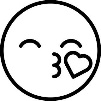 